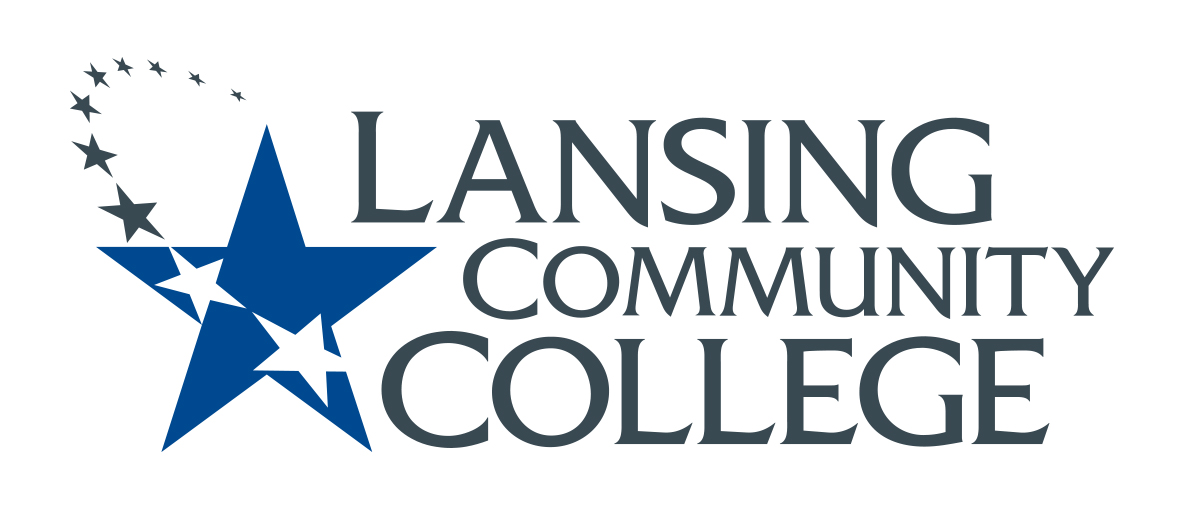 MEETING minutesBudget CommitteeFriday, November 18, 20228:10-9:00 AMPresent: Alexandra Beard, Andrea Hoagland, Eva Menefee, Gerard Haddad, Jean Ramirez, Nancy Dietrich, Denise WarnerAgendaNov. 4 meeting minutes were approved.Denise reported that four committee members (Jean, Gerry, Alexandra, and Denise) reviewed notes from the breakout groups at the last Academic Senate meeting and grouped topics into categories and then came up with a list of questions for Don Wilske (CFO). The topics and questions were sent to Don on Friday, Nov. 11 to help him prepare for today’s meeting with the senate.Committee members had a second look updates to our charter. We removed term limits and specific numbers for membership from each department. Our updates will be sent to Tamara (senate VP) to be reviewed and approved by the full senate.Membership. We discussed adding a student to the committee, but decided that it has been very difficult to find a students for committees in general. We decided that if we need student input at some point, we can contact Veronica Wilkerson-Johnson to help us get input from students. We are down to 2 faculty senators on our committee and we still do not have representation from all areas. Denise asked Susan Jepson, chair of the new Engagement Committee, for help with our membership.Other goals for this academic year and beyond.Discussions with leadership (Seleana Samuels, Toni Glascoe, Sally Welch)Survey faculty about POPs formInnovation GrantServe as a resource for faculty who have an idea for something new or innovative.Have regular budget breakout discussions at the senate meetings. Make it something we do in the fall and in the spring. Our goal is to help faculty become more engaged in the budgeting process.Meeting adjourned.Respectfully submitted by Denise Warner.